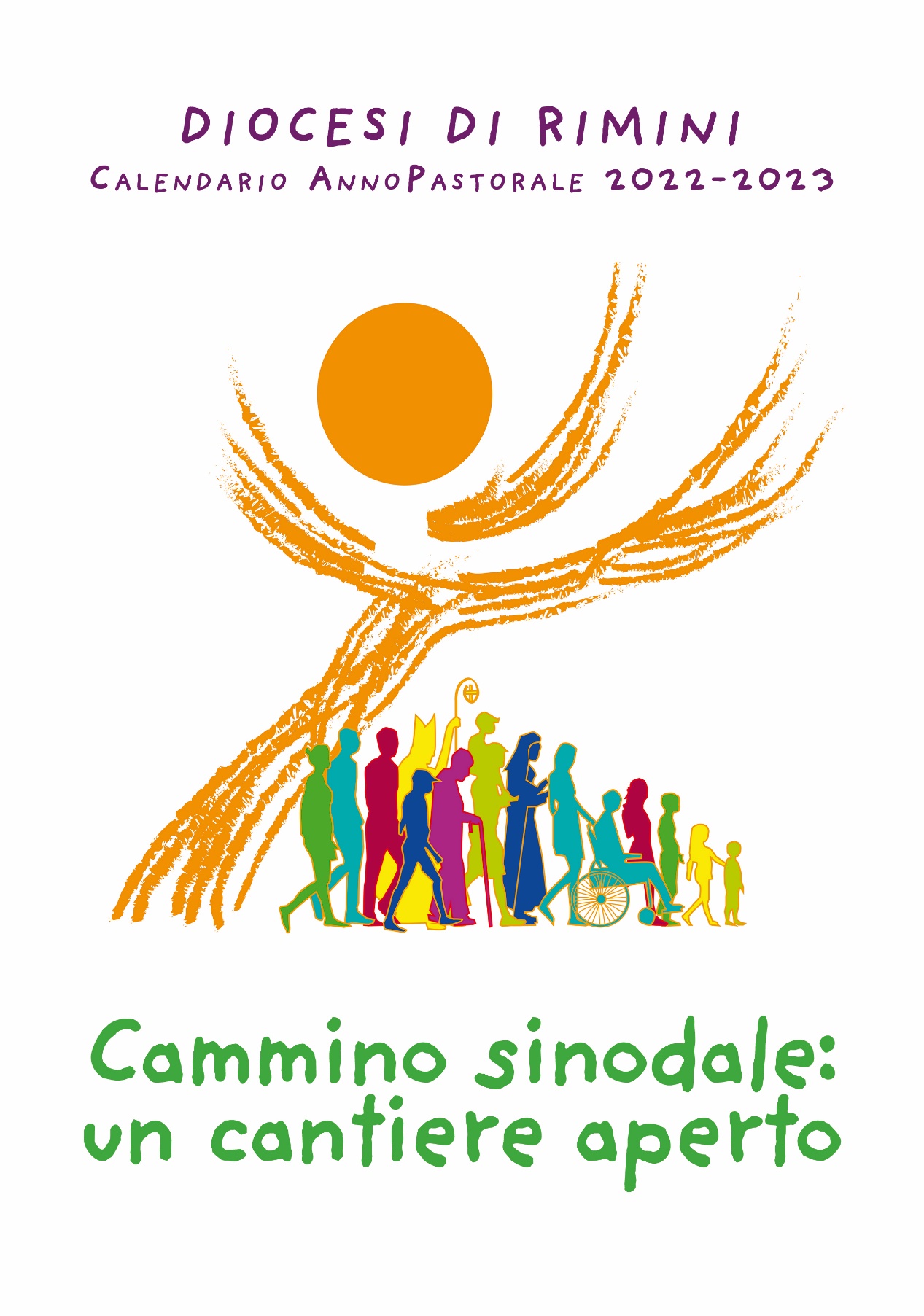 PremessaViene consegnata la stesura definitiva del calendario diocesano dell’Anno Pastorale 2022-23 in modo da tenerlo presente nelle programmazioni parrocchiali, di Zona e delle Aggregazioni Laicali, Istituti Religiosi, Uffici Pastorali. Sono stati inseriti anche momenti e iniziative che hanno come destinatari solo alcune categorie di operatori pastorali, così da rendere possibile conoscere quanto si sta facendo nella famiglia diocesana. Viene lasciato a ciascuno di verificare quali appuntamenti privilegiare, fatti salvi ovviamente quelli più importanti a livello diocesano (indicati in grassetto). Le iniziative rivolte solo ai presbiteri o diaconi sono invece indicate in rosso. Settembre 2022  Dal 1 settembre al 15 ottobre: Iscrizioni all’ISSR e al “Percorso Teologia Pastorale”Lunedì 12	Incontro coi referenti parrocchiali gruppi liturgici ore 21 Venerdì 16 - venerdì 23: Pellegrinaggio Diocesano con il Vescovo FrancescoSabato 24	Incontro Comunità diaconale ore 16-21 in Seminario 	Preghiera Giovani “Stili cristiani e Vangelo” ore 19-20,30 in SeminarioDomenica 25	Giornata del migrante e del Rifugiato	Presso parrocchia Bellariva ore 9,30 -17,30Lunedì 26 – giovedì 29: Settimana Biblica Diocesana ore 21 Conferenza in Sala Manzoni Mercoledì 28 	Consiglio Presbiterale ore 9,30 -13 in SeminarioOttobre 2022Domenica 2:	Ordinazione presbiterale di Marco Evangelisti in Cattedrale ore 17,30Lunedì 3	Formazione catechisti ore 21 in Sala ManzoniMartedì 4    	Celebrazione ecumenica per “Giornata del Creato” ore 17 chiesa di BellarivaMercoledì 5	In Memoria di Alberto Marvelli: S. Messa ore 19 chiesa S. Agostino, con le Aggregazioni ecclesiali giovanili e “mandato” ai volontari CaritasGiovedì 6: 	Inizio Corso ISRR e “Percorso di Teologia Pastorale”Domenica 9 	“Oratorio musicale per San Gaudenzo” ore 21 in Cattedrale   		Lunedì 10	Formazione catechisti ore 21 Sala ManzoniMercoledì 12 	Assemblea diocesana sul percorso sinodale, ore 21,00 Sala ManzoniVenerdì 14	Solennità San Gaudenzo ore 17,30: S. Messa Solenne in CattedraleDomenica 16	Convegno Gruppi Padre Pio ore 14,30-18,30 Chiesa RiconciliazioneLunedì 17   	“Mandato” catechisti ed educatori, S. Messa col Vescovo ore 20,45 Cattedrale 	Conferenza Associazione Righetti su: “Presenza e prospettive dell’Università a Rimini”  Giovedì 20	“S. Messa della Scuola” con dirigenti, insegnanti e personale della scuola ore 17,30 CattedraleVenerdì 21	Veglia diocesana missionaria ore 21 Chiesa della RiconciliazioneDomenica 23	Giornata Missionaria Mondiale (raccolta offerte obbligatoria)Venerdì 28	Giornata di fraternità con tutti i presbiteri a Cesenatico (Colonia Shuster)Incontro catecumeni adulti con accompagnatori, ore 21 Parrocchia della ResurrezioneDomenica 30	Ordinazioni diaconali in Cattedrale ore 17,30 Novembre 2022Sabato 5 	Consiglio Pastorale Diocesano ore 9-12,30 in SeminarioPreghiera Giovani “Stili cristiani e Vangelo” ore 19-20,30 in SeminarioLunedì 7 	Formazione ministri istituiti ore 21 presso Sala Manzoni Mercoledì 9 – Sabato13: Esercizi spirituali coi giovani sul cinema, in SeminarioGiovedì 10	Consiglio Presbiterale 9,30-13 in SeminarioIncontro con Prof. Rivoltella su “Nuove modalità di comunicazione e relazioni educative” ore 21 in Sala ManzoniVenerdì 11	Veglia di preghiera con Clarisse in preparazione Giornata dei poveriDomenica 13 	Giornata Mondiale dei poveri: “Gesù Cristo si è fatto povero”Lunedì 14 	Formazione ministri istituiti ore 21 presso Sala Manzoni Venerdì 18	Convegno su Tutela Minori ore 17,30 in SeminarioSabato 19 – domenica 20: Ritiro Spirituale Diaconi e Aspiranti a ValdragoneDomenica 20	Istituzione ministeri laicali, ore 17,30 CattedraleLunedì 21 	Formazione ministri istituiti ore 21 presso Sala Manzoni Lunedì 21- Venerdì 25 : Settimana di Fraternità coi preti a LoretoGiovedì 24	Formazione animatori Pastorale familiareDicembre 2022Sabato 3	Preghiera Giovani “Stili cristiani e Vangelo” ore 19-20,30 in SeminarioDomenica 4	Giornata per il Seminario (raccolta offerte obbligatoria)Giovedì 8 	Oratorio di Natale, ore 21 in Cattedrale Sabato 10	Consiglio Pastorale diocesano ore 9-12,30 in Seminario	Domenica 11	Natale Universitario: S. Messa ore 12 Chiesa ServiVenerdì 16	Ritiro di Avvento coi presbiteri in Seminario	Il Vescovo incontra i politici ore 18 in SeminarioSabato 17 	Pranzo di Natale Caritas con il VescovoGiovedì 22	Meditazione teologica mons. Lambiasi e consegna Pergamene ore 21 ISSRGennaio 2023Domenica 1	Giornata Mondiale per la Pace: Marcia diocesana per la PaceSabato 14 	Preghiera Giovani “Stili cristiani e Vangelo” ore 19-20,30 in SeminarioLunedì 16 – Mercoledi 18: Tre mattinate di formazione coi presbiteri in SeminarioLunedì 16 	Incontro referenti parrocchiali dei Ministri istituiti e gruppi liturgici ore 21 in SeminarioMercoledì 18 	Incontro ISSR su sfide della Teologia ecumenica ore 21 Aula Magna Sabato 21	Formazione spirituale adulti in Seminario Venerdì 27	Consiglio presbiterale 9,30-13 in SeminarioDomenica 29 	Giornata Mondiale Promozione Umana (raccolta offerte obbligatoria)	Convegno Diocesano Catechisti ore 15-17,30Febbraio 2023Giovedì 2 	Celebrazione della Vita Consacrata ore 17,30 Cattedrale Sabato 4	Formazione spirituale adulti in Seminario 	Celebrazione Giornata per la vita: ore 17,30   in Cattedrale	Preghiera Giovani “Stili cristiani e Vangelo” ore 19-20,30 in SeminarioDomenica 5	Convegno diocesano ministeri istituiti ore 15-18 Sala Manzoni	Celebrazione Giornata per la vita: ore 17,30   in CattedraleDomenica 12	Ritiro catecumeni “eletti” ore 15 in CuriaSabato 18	Formazione spirituale adulti in Seminario 	“Veglia degli Innamorati” ore 20 a Stella Maris di RiccioneTra il 21 e il 24	Incontro preti e diaconi nei VicariatiMercoledì 22	Le Ceneri  Venerdì 24 – domenica 26 Due giorni di spiritualità biblica per giovani e universitari in SeminarioDomenica 26	Incontro candidati ai ministeri istituiti ore 15 in SeminarioMarzo 2023Sabato 4 	Formazione spirituale adulti in Seminario 	Preghiera Giovani “Stili cristiani e Vangelo” ore 19-20,30 in SeminarioSabato 11 – domenica 12: Ritiro Spirituale Diaconi e Aspiranti a ValdragoneVenerdì 17	Assemblea di Presbiterio in SeminarioSabato 18	Formazione spirituale adulti    in Seminario	Presentazione del Rapporto Caritas sulle povertà - Sede CaritasDomenica 19	Ritiro diocesano per coppie e famiglieMercoledì 22	Consiglio presbiterale 9.30-13 in SeminarioVenerdì 24	Veglia dei Martiri ore 21,00 Venerdì 31	Pasqua universitaria ore 17,30-22,30 (Messa - conferenza)Aprile 2023Sabato 1 	Preghiera Giovani “Stili cristiani e Vangelo” ore 19-20,30 in SeminarioDomenica 2	Le PalmeMercoledì 5	Ritiro di Presbiterio e Messa Crismale dalle ore 9,30  Sabato 8 	Sabato Santo - Veglia Pasquale e sacramenti dell’I.C. per gli adulti in CattedraleDomenica 9 	S. PasquaSabato 15	Consiglio Pastorale diocesano ore 9-12 in Seminario		Ritiro e S. Messa coi neofiti ore 15- 18,30 CuriaVenerdì 21 - sabato 22: Theilard de Cardin: Istanze antropologiche e teologiche per il contemporaneo dalle ore 16 Aula Magna ISSRVenerdì 28	Iniziativa pubblica sul lavoroMaggio 2023 Venerdì 5	Consiglio Presbiterale 9,30-13 in SeminarioSabato 6 	Preghiera Giovani “Stili cristiani e Vangelo” ore 19-20,30 in SeminarioVenerdì 12	Assemblea di Presbiterio in SeminarioLunedì 15	Incontro referenti parrocchiali dei Ministri istituiti e gruppi liturgici ore 21 in SeminarioSabato 20	Laboratorio Apostolato biblico – ULD c/o ISSRGiugno 2023Venerdì 2 	Giornata Comunità Diaconale in SeminarioSabato 10	Consiglio Pastorale diocesano ore 9-12 in Seminario(?)Lun.12 -Merc.14	Tre giorni di Presbiterio in SeminarioP.S. Ovviamente possono esserci modifiche in corso d’opera, ma in ogni caso ogni appuntamento verrà confermato di volta in volta in newsletter e/o in altre comunicazioni specifiche.